To the kind attention of HR/Recruitment Department:Dear Sir/Madame,Greetings!It is an honor to write this letter with my enclosed CV/Resume as an expression of my interest in exploring employment opportunities in your organization.I would like to introduce myself as a hardworking and dedicated professional with more than 8 years working experience. I trust that you would find me well-spoken, energetic, and confident, a respectful individual and a candidate worthy of consideration.My exposure and abilities enabled me to have a sterling assistance as an Accountant, Payroll Officer, Library Assistant, HR Officer, Admin Officer, Customer Service Staff, Sales and After Sales Staff and Secretary/Back Office Support Staff. It helped me acquire a perspective on Accounting, Business Management, Human Resources, Administration, Sales & After Sales, IT, Customer Relations/Management, Business Operations, etc. These also allowed me to gain knowledge in Oracle, Automaster as well EZ Business Software.For the past 8 years of working, I am grateful to develop organization and administrative and excellent customer skills and to build good management relationship. These also help me to have an effective time management, to be well-versed and proficient in using Microsoft Package, to gain strong attention to detail and to perform task carefully and accurately. Therefore I believe that these would be an asset on any responsibility that I would be taking part within your company. I greatly appreciate your consideration in taking time to review my candidature. I hope that you'll find my credentials and qualifications, character and experiences interesting enough to warrant a personal interview for an employment opportunity or you can contact me on:Thank you very much.Sincerely Yours,Jhamela SilvestreCompensation & Benefits/Accounting/HR-Admin. AnalystFluent in written and spoken English and Filipino & Conversant in basic ArabicObjective:	To be part of a Professional Team in utilizing my acquired knowledge and expertise in the field of Accounting, Human Resources, Administration, Business Management, Sales & After Sales, Customer Service Relations, Compensation and Benefits, Telemarketing and CRM.COMPETENCIES:Rewards & Payroll ProcessingCompensation and BenefitsAccountingHuman ResourcesRecruitment Onboarding HRISAdministration Sales & SurveysSatisfaction SurveysCustomer Service RelationTelemarketingMotor Services & Parts Operation KnowledgeOracle SoftwareAutoMaster SoftwareEZ Business SoftwareMicrosoft OutlookMicrosoft Office SuiteEXPERIENCES:HR Assistant Officer – Al Khazna Insurance Company P.S.C., Abu Dhabi, UAE23 March 2014 – PresentCoordinates and responds to communications, inquiries and HR transactionsProvides administrative assistance to recruitment onboarding formalitiesPrepares monthly payroll, salary adjustments/deductions and payroll reports.Administers compensation and benefits programs, requests and paymentsUpdates and maintain human resources information systems and time keeping systemsUpdates and keep employee’s personal files/documents.Updates and maintain WPS files/reports, compensation and benefits reports and personnel recordsAdminister delivery of communications, requests and correspondence flows to other departmentsAdminister in preparing analysis report performance appraisal programsProvides overall administrative assistance to the department.Administer in preparing and maintaining monthly, and quarterly accrual reportsAdminister in preparing End of Service Calculation for resigned/terminated staffAfter Sales, HR & Admin Assistant - Bin Brook Motors and Equipment L.LC. , UAE22 April 2012 – 06 March 2014.Performed telesurveys on customer satisfaction & relationship management index of trucks & buses and heavy equipment products and services.Administered development and maintenance of After Sales and petty cash reportsPerformed office management requests and operations of the department.Performs warranty registration in the system for sold Equipment.Prepare and updates part’s pricing and discounts in the system for maintenance packages.Prepared product & services quotations, work orders, invoices for maintenance servicesAdministered HR  administration operation and compensation and benefits processingMonitored and liaised labor, visa and company licenses renewals, cancellations & additions with PR.HR & Admin Assistant Manager – Desert Construction Company, UAE19 October 2011 – 20 April 2012Performed new hires onboarding proceduresManaged monthly payroll processingAdministered compensation and benefits programsAdministered health insurance & workmen’s compensation addition, deletion and renewalPrepares corporate circulars and correspondencesMonitored and liaised legal documents and licenses renewal, cancellation & additions with PR•	Administered petty cash reimbursements and coordinates related payments • Provided overall administrative assistance to the department.General Accounting Staff – Landco Pacific Corporation, Philippines16 August 2010 – 19 August 2011•	Accounted semi and monthly drawdowns of all collections from handled projects.•	Prepared monthly collections templates from handled projects.•	Updated adjustment entries to accounting systems•	Reconciled monthly bank reports on account receivables•	Performed bookkeeping and filing of accounting files•	Checked invoices from credit and collections from site office of handled projects.•	Updated financial schedules of accounts of projects handled.•	Safekept accounting books of handled projects.	EDUCATIONBachelor of Science in Business Administration Major in Accounting at Holy Angel University, Philippines.S.Y. 2006 – 2010Library Assistant – Holy Angel University – 2006 to 2010Performed accessioning, barcoding, stamping, labeling, covering, and shelving of books.Provided administrative and general assistance in maintenance of office, cleanliness and organization of the University library.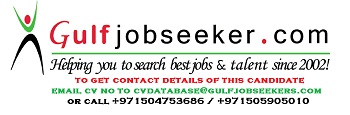 Gulfjobseeker.com CV No: 1466148